  Date:__________    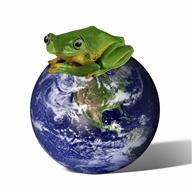 __________’s Rainforest Diorama PlanWhat do you want your diorama to show in these layers (keep adding more as you learn more):2. How are you going to make your plants? (e.g. strangler figs, ferns, fungi, vines etc) DRAW or WRITE ideas below3. How are you going to make your animals? (e.g. green tree frogs, snakes, birds, etc) DRAW or WRITE ideas below4. Make a list of things you need to build your diorama.-						 	--							--							--							--							--							--							--							-5. Draw a picture of what you want your diorama to look like (don’t forget to label it!)PlantsAnimalsEmergent LayerCanopy UnderstoryForest Floor